								                       		Załącznik Nr 4 do Zasad postępowania z drukami ścisłego zarachowania w Uniwersytecie Opolskim 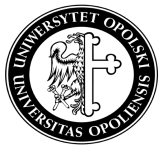 											Opole, dn. ……………. r.PROTOKÓŁ KOMISJI LIKWIDACYJNEJW dniu   ……………………… r.  Komisja w składzie:………………………………….. - przewodniczący/-a………………………………….. - członek………………………………….. - członekdokonała likwidacji druków ścisłego zarachowania w obecności osoby materialnie odpowiedzialnej: ………………………………… (kierownik dziekanatu/kierownik biura wydziału)W toku likwidacji, ze względu na zaistniałe pomyłki w wypełnianiu dyplomów oraz nieaktualnych już druków dyplomów, zniszczono następujące druki:        na łączną kwotę: ……… zł (słownie: …………………… zł 00/100).Podpisy członków komisji:Przewodniczący/-a:					___________________________członkowie: 						___________________________				___________________________podpis osoby materialnie odpowiedzialnej:  	___________________________zatwierdzam: 					_________________________Lp.nazwa drukuilośćkosztwartośćpowód zniszczenia1234567